Anexo 31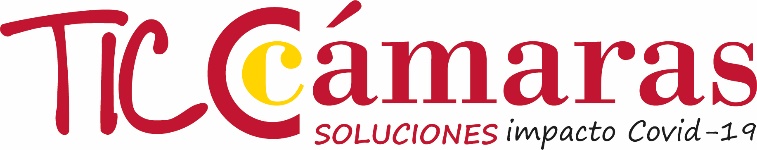 Programa TICCámarasIdentificación Financiera para el pago de las Ayudas de ProgramasMOB 2020DATOS DEL BENEFICIARIODATOS DEL BENEFICIARIODATOS DEL BENEFICIARIODATOS DEL BENEFICIARIODATOS DEL BENEFICIARIORAZÓN SOCIALCIFDIRECCIÓNLOCALIDADCÓDIGO POSTALDATOS DE CONTACTODATOS DE CONTACTODATOS DE CONTACTODATOS DE CONTACTOPERSONA DE CONTACTOTELÉFONOFAXE-MAILDATOS BANCARIOSDATOS BANCARIOSDATOS BANCARIOSDATOS BANCARIOSNOMBRE DEL BANCODIRECCIÓN SUCURSALLOCALIDADCÓDIGO POSTALIBANOBSERVACIONES:SELLO DEL BANCO + FIRMA DEL REPRESENTANTE DEL BANCO(Ambas obligatorias)NOMBRE: FECHA:FIRMA DEL REPRESENTANTE DE LA EMPRESA + SELLO
(Obligatorio)NOMBRE: FECHA: